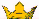 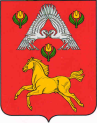 А Д М И Н И С Т Р А Ц И ЯВЕРХНЕПОГРОМЕНСКОГО  СЕЛЬСКОГО  ПОСЕЛЕНИЯСРЕДНЕАХТУБИНСКОГО  РАЙОНА   ВОЛГОГРАДСКОЙ  ОБЛАСТИП О С Т А Н О В Л Е Н И Еот 03 декабря 2018 г. № 73О присвоении юридического адресаРассмотрев представленные документы, заявление Грушина Владимира Алексеевича, а так же с целью  упорядочения  адресного хозяйства на   территории   Верхнепогроменского сельского поселения,     п о с т а н о в л я ю:Присвоить земельному участку площадью 509 кв. м., с кадастровым номером34:28:030002, расположенному по адресу: Волгоградская область, Среднеахтубинский район, п. Волжанка, следующий юридический (почтовый) адрес:404143, Волгоградская область, Среднеахтубинский район, Верхнепогроменское сельское поселение, п. Волжанка, ул. Северная, 6.Ведущему специалисту администрации Верхнепогроменского сельского поселения Джумалиевой А.Ж. внести вышеуказанный объект в адресный реестр Верхнепогроменского сельского поселения Среднеахтубинского муниципального района.Глава Верхнепогроменского сельского поселения                                                                       К.К. Башулов